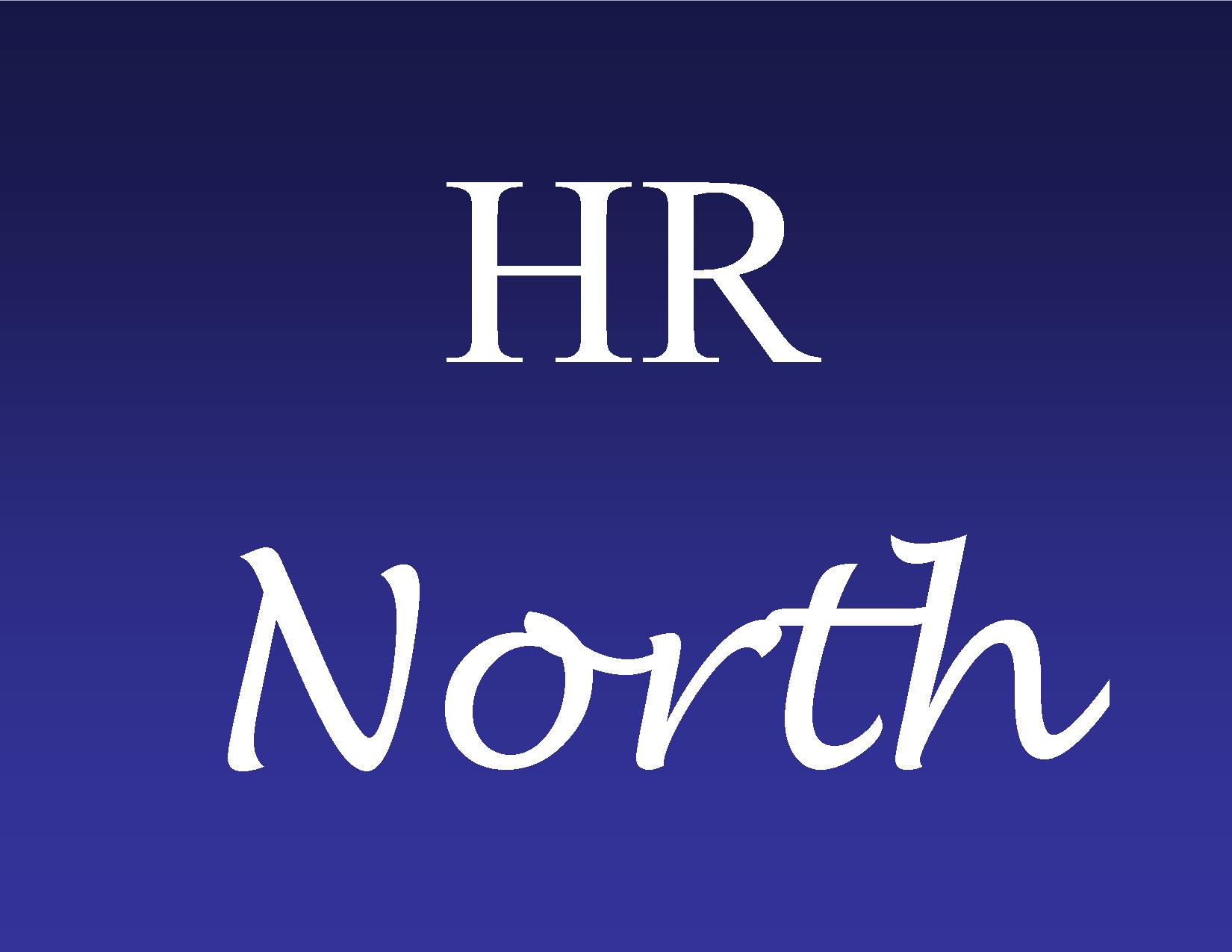 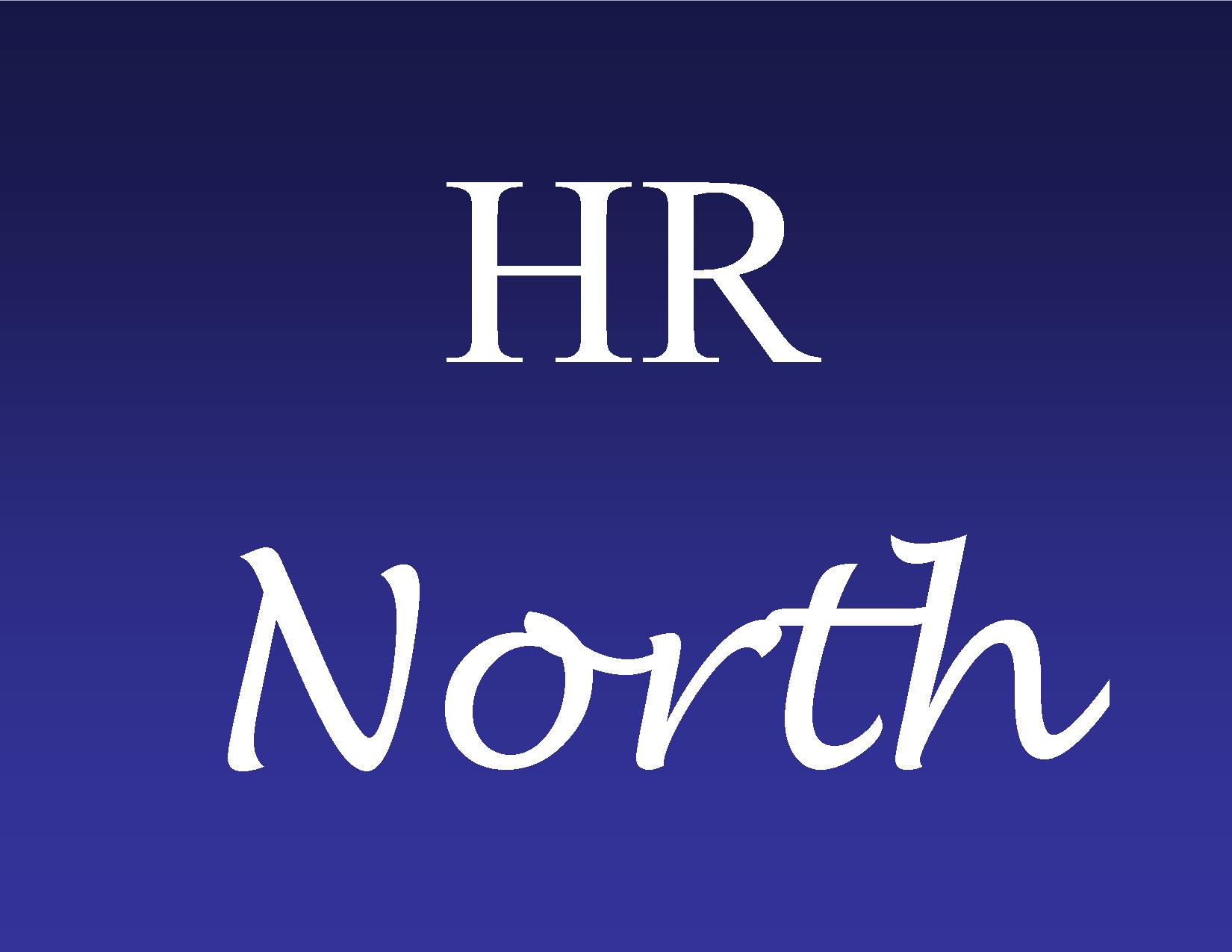 Benefits of MembershipNorth of the Notch Networking with peers, experienced HR Professionals, Business Owners, and Legal PartnersEducation and Seminars - closer to youDiscounted rate for HR North  EventsDiscounted rate for all NH SHRM Chapter EventsAccess to “Members Only” sections to    HRA-GC/ HR North  website and membership listsJoin at: www.HRA-GC.org before July 1, 2014 – $50 after July 1, 2014 - $602014 - 2015 Sustaining Sponsors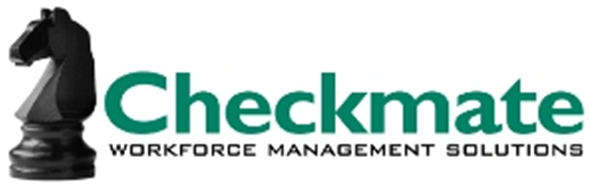 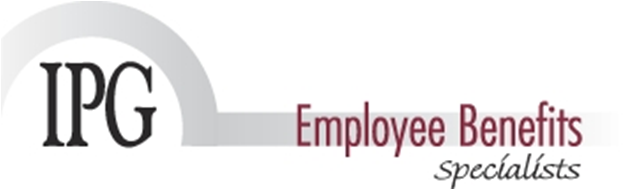 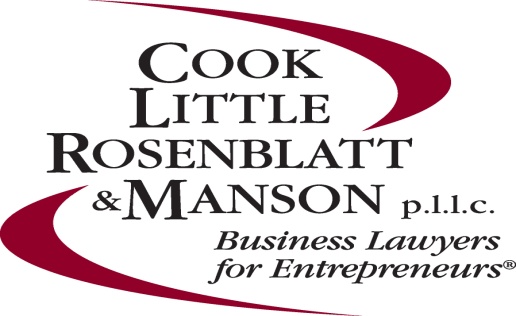 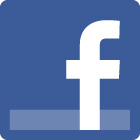 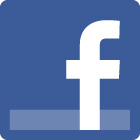 September 23, 2014, 8:30 am – 11:30 amTitle: The Effects of the Aging WorkforcePresenter(s): Scott LawsonLocation: The Inn at Whitefield, Whitefield, NHNovember 19, 2014, 8:30 am – 11:30 amTitle: Evaluating & Monitoring Performance in a        Blame Free EnvironmentPresenter(s): Gerri King, Ph.D.   Location: Red Jacket Mountain View Resort,      No. Conway, NH